ANALISI DELLE ATTIVITÀ LAVORATIVE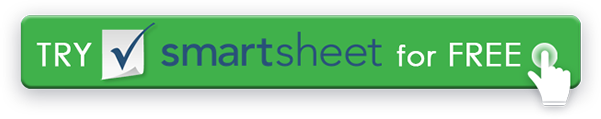 SCALA DI IMPORTANZASCALA DI IMPORTANZASCALA DI FREQUENZASCALA DI FREQUENZASCALA DI FREQUENZASCALA DI FREQUENZA0 – NON ESEGUITA0 – NON ESEGUITA0 – NON ESEGUITA0 – NON ESEGUITA0 – NON ESEGUITA0 – NON ESEGUITA1 – NON IMPORTANTE1 – NON IMPORTANTE1 – DA POCHI MESI A ANNUALI1 – DA POCHI MESI A ANNUALI1 – DA POCHI MESI A ANNUALI1 – DA POCHI MESI A ANNUALI2 – UN PO 'IMPORTANTE2 – UN PO 'IMPORTANTE2 – DA POCHE SETTIMANE A MENSILE2 – DA POCHE SETTIMANE A MENSILE2 – DA POCHE SETTIMANE A MENSILE2 – DA POCHE SETTIMANE A MENSILE3 – IMPORTANTE3 – IMPORTANTE3 – DA POCHI GIORNI A SETTIMANALE3 – DA POCHI GIORNI A SETTIMANALE3 – DA POCHI GIORNI A SETTIMANALE3 – DA POCHI GIORNI A SETTIMANALE4 – MOLTO IMPORTANTE4 – MOLTO IMPORTANTE4 – DA POCHE ORE A GIORNALIERE4 – DA POCHE ORE A GIORNALIERE4 – DA POCHE ORE A GIORNALIERE4 – DA POCHE ORE A GIORNALIERE5 – ESTREMAMENTE IMPORTANTE5 – ESTREMAMENTE IMPORTANTE5 – DA OGNI ORA A MOLTE VOLTE OGNI ORA5 – DA OGNI ORA A MOLTE VOLTE OGNI ORA5 – DA OGNI ORA A MOLTE VOLTE OGNI ORA5 – DA OGNI ORA A MOLTE VOLTE OGNI ORADESCRIZIONE DELL'ATTIVITÀDESCRIZIONE DELL'ATTIVITÀDESCRIZIONE DELL'ATTIVITÀIMPORTANZAFREQUENZAFREQUENZADISCONOSCIMENTOTutti gli articoli, i modelli o le informazioni fornite da Smartsheet sul sito Web sono solo di riferimento. Mentre ci sforziamo di mantenere le informazioni aggiornate e corrette, non rilasciamo dichiarazioni o garanzie di alcun tipo, esplicite o implicite, circa la completezza, l'accuratezza, l'affidabilità, l'idoneità o la disponibilità in relazione al sito Web o alle informazioni, agli articoli, ai modelli o alla grafica correlata contenuti nel sito Web. Qualsiasi affidamento che fai su tali informazioni è quindi strettamente a tuo rischio.